Автор картотеки: воспитатель I квалификационной категории МАДОУ №13 Костюкова Елена Евгеньевна Название: Картотека «Эксперименты»Возрастная группа: старшая (5-6 лет)Использованные материалы: Вода, масло, краски, пена для бритья, жидкость для мытья посуды, молоко, жидкое мыло, яйцоЦель: Обогащение знаний детей о свойствах предметов и природных материалов Задачи: Расширять представления детей об окружающем мире через знакомство с основными физическими свойствами и явлениями; Развивать наблюдательность; Знакомить детей со свойствами различных предметов, природных материалов (бумага, масло, магнит, вода и т. д.) Воспитывать интерес детей к экспериментальной деятельностиОписание: в ходе проекта “Эксперименты” мы с детьми решили создать картотеку с описанием экспериментов, которые мы делали в группе. Данная картотека поможет детям запомнить все опыты и эксперименты, которые мы проводили и в дальнейшем повторить это дома со взрослыми. Картотеку так же можно дополнять и расширять.Применение картотеки: самостоятельная деятельность по проекту в центрах естествознания и экспериментирования 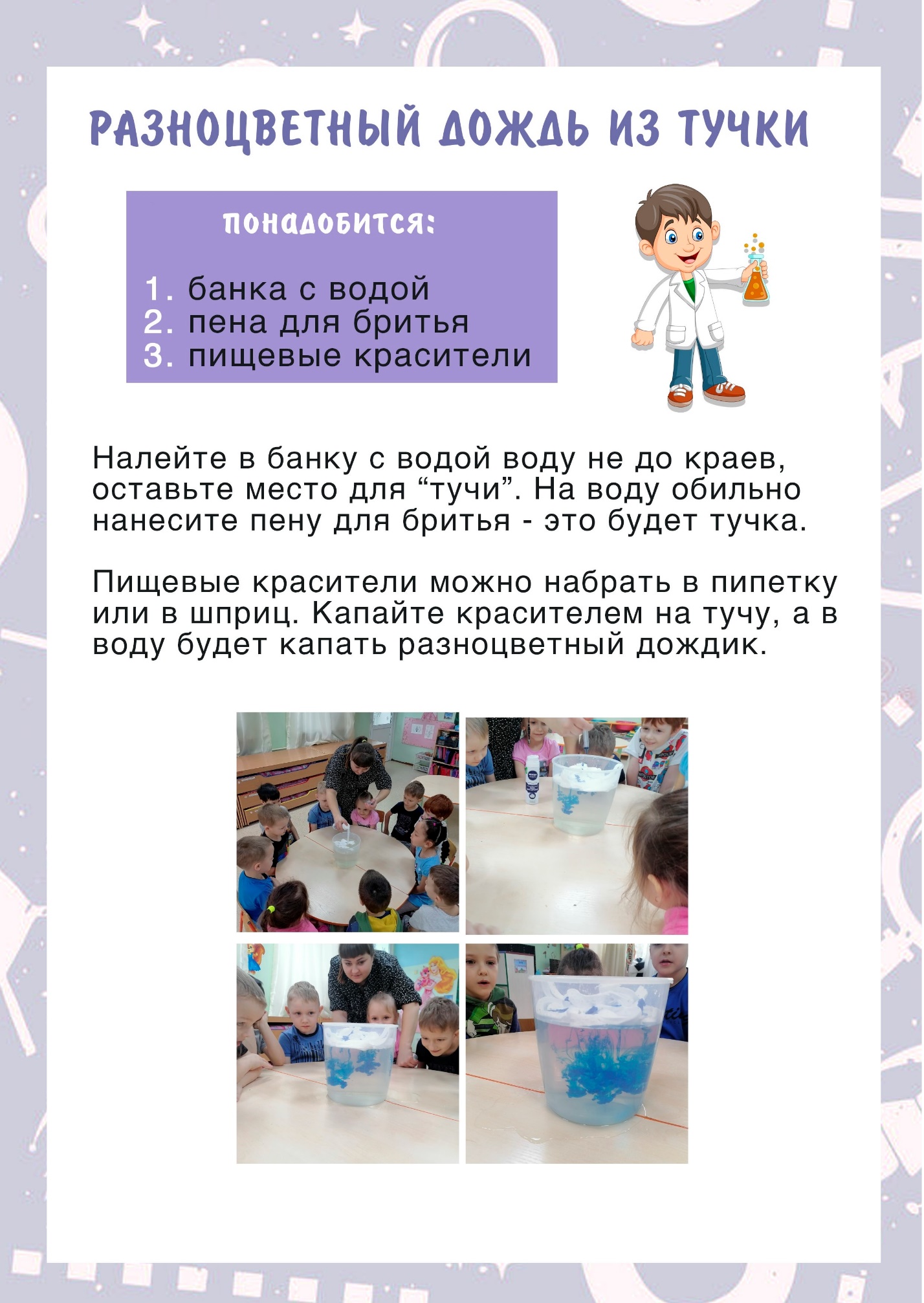 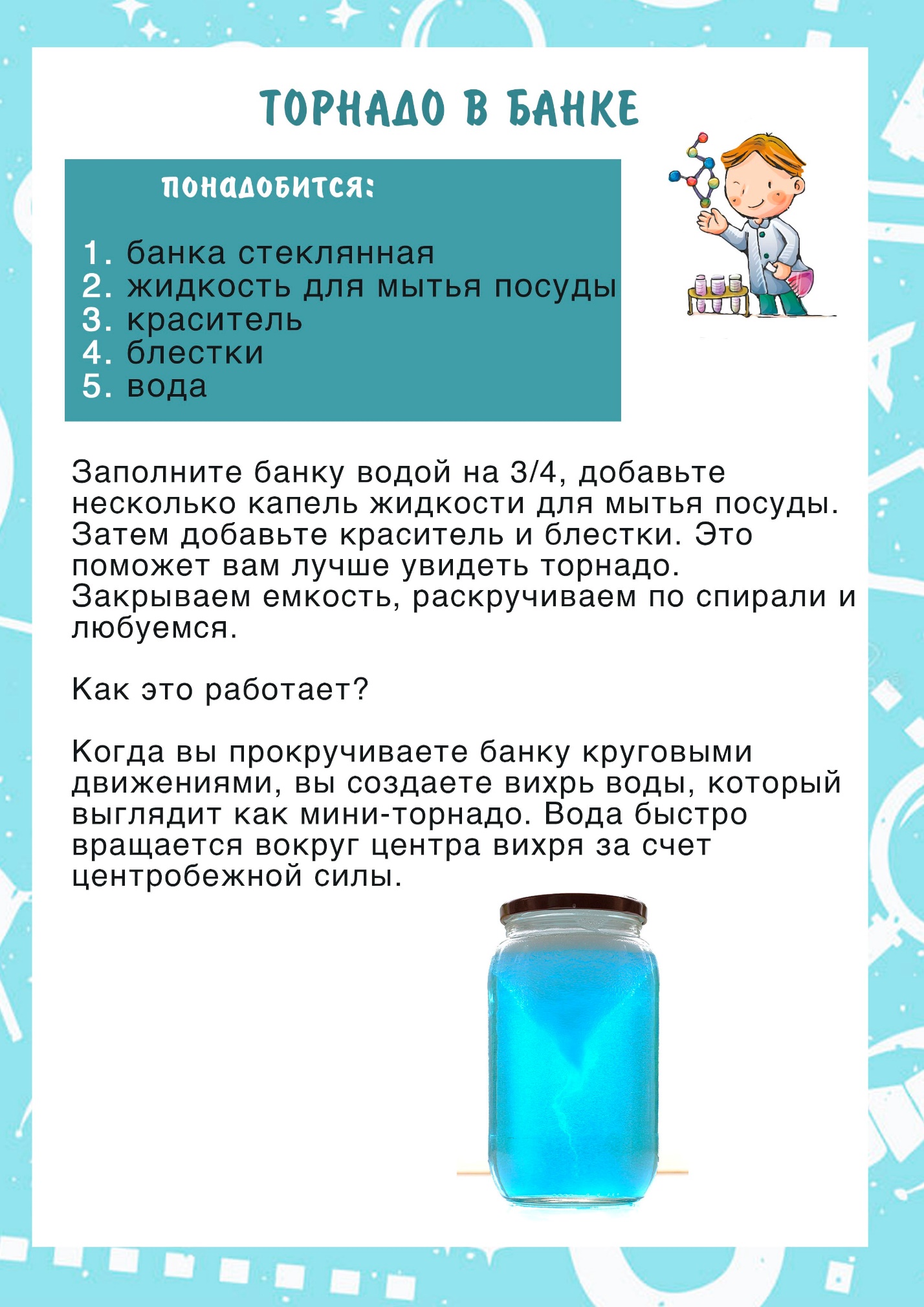 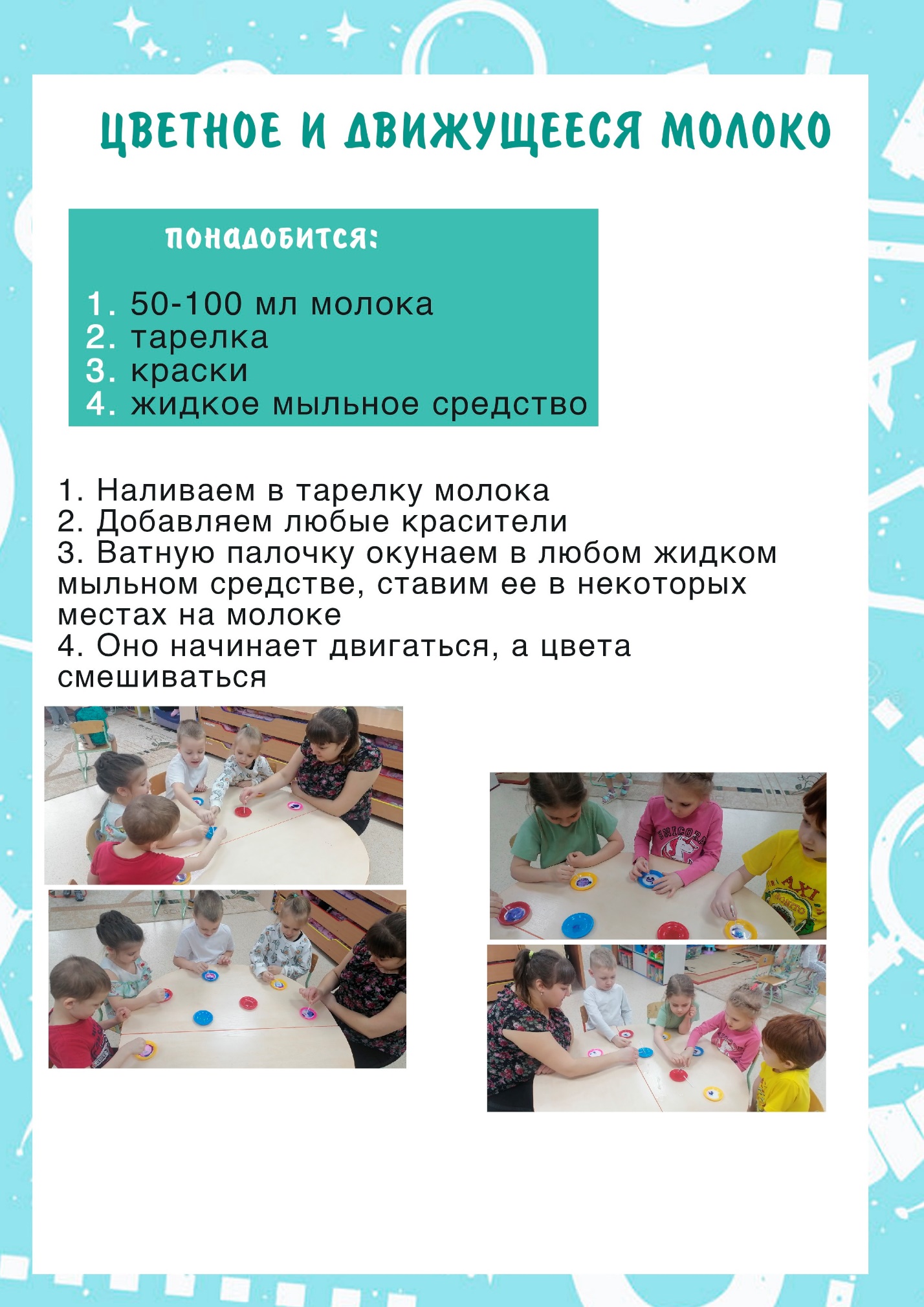 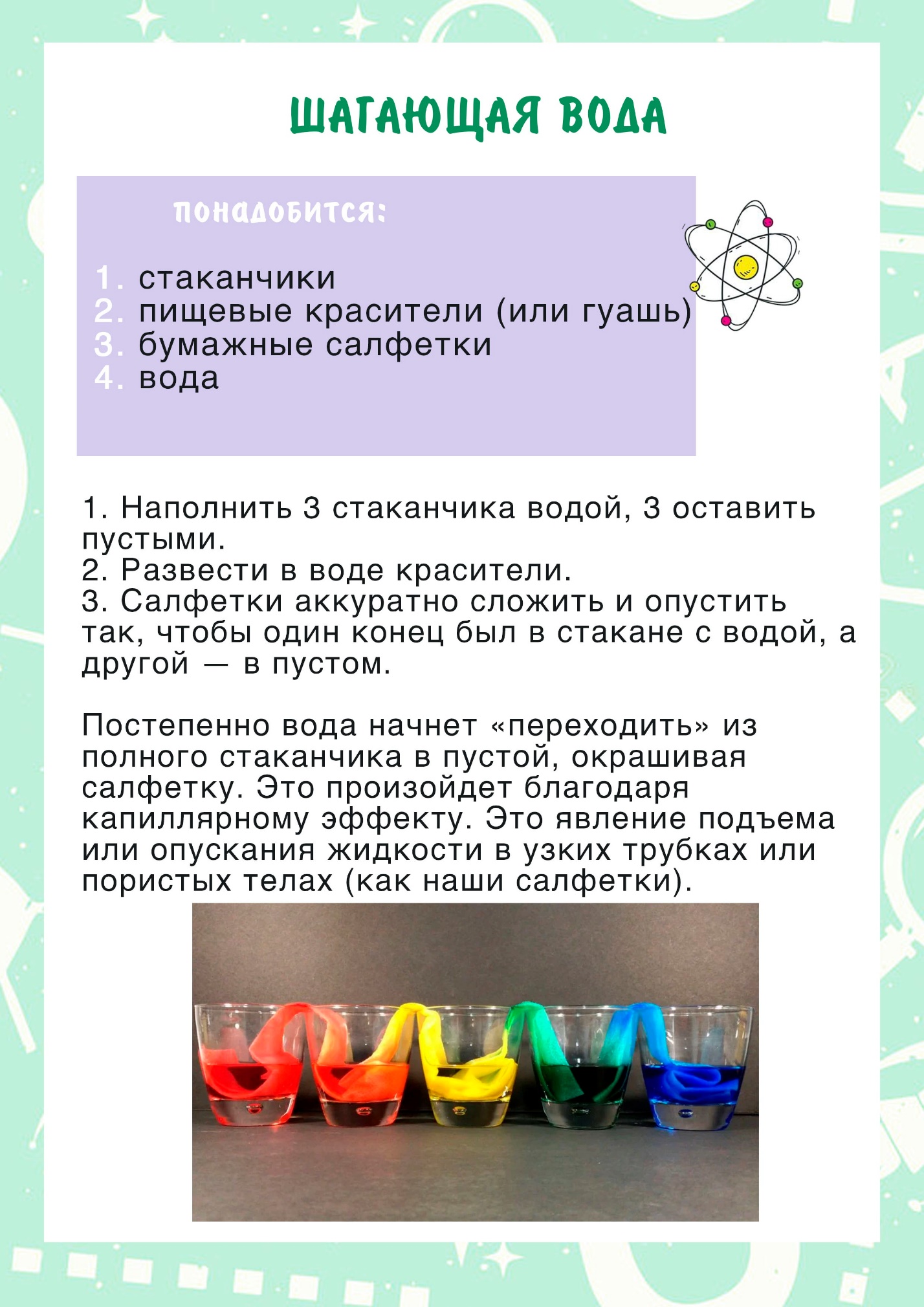 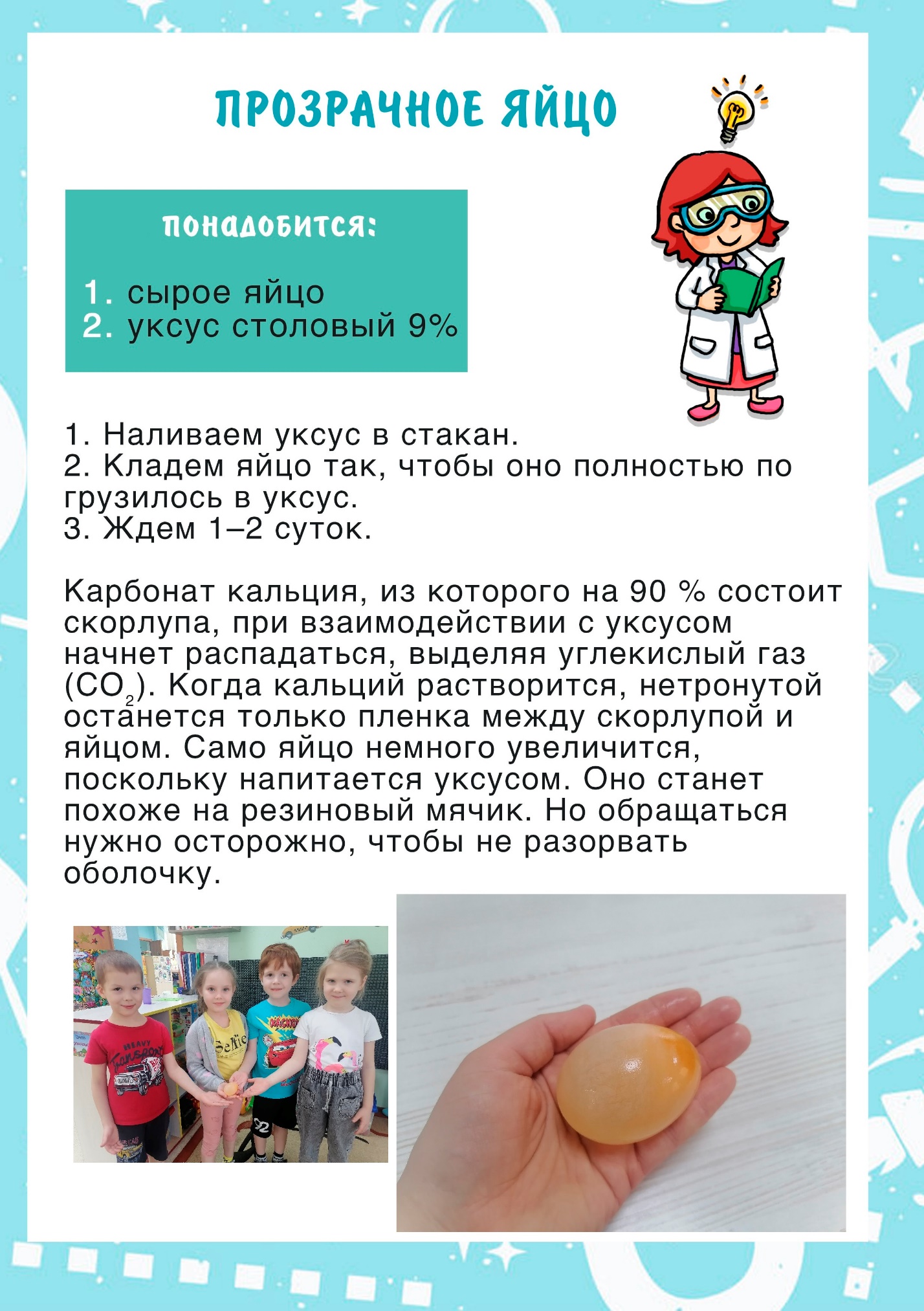 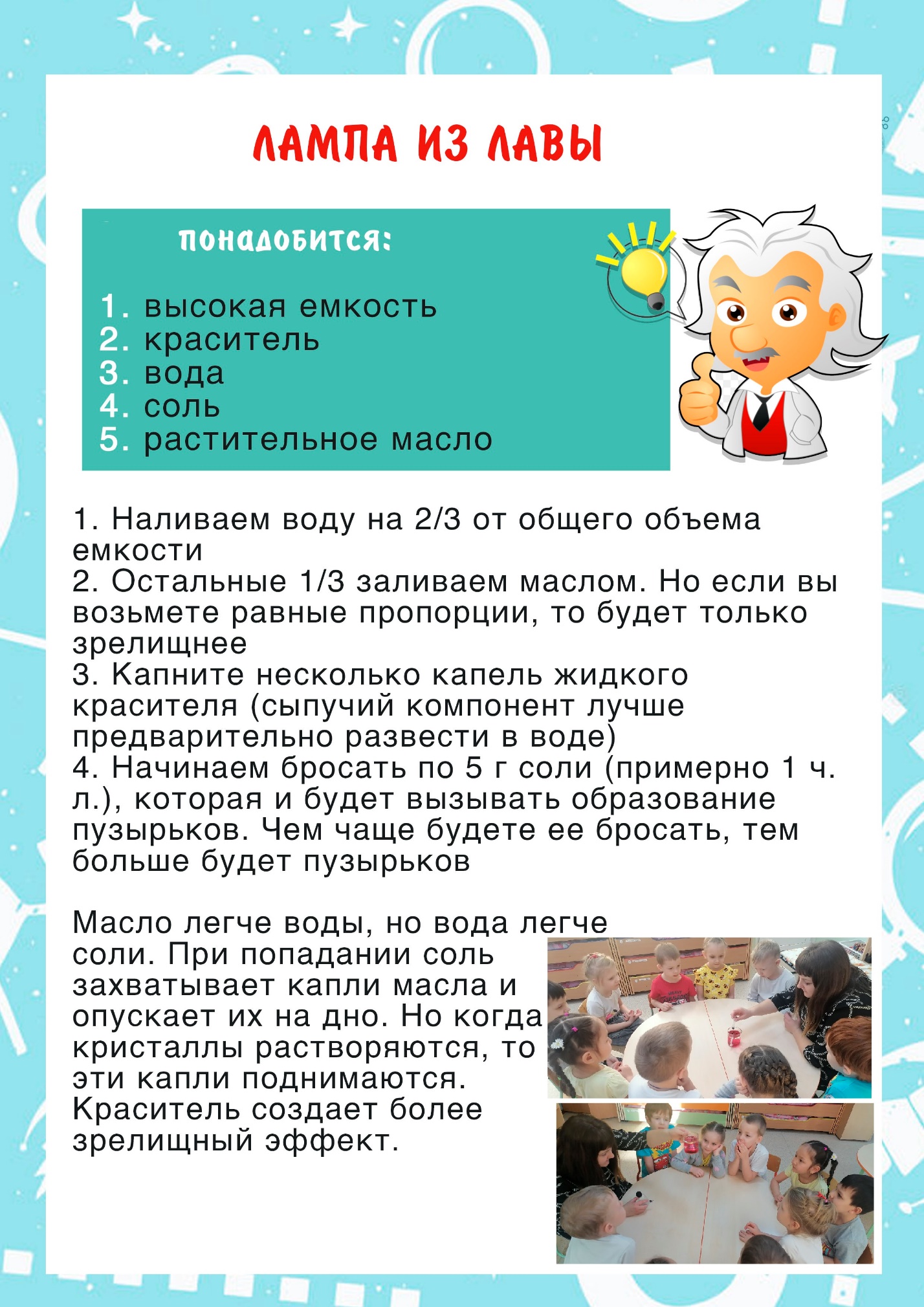 